Перечень отраслей экономики первоочередных получателей господдержки3 апреля 2020Перечень наиболее пострадавших отраслей экономики в условиях ухудшения ситуации  в связи с распространением новой коронавирусной инфекции, для оказания первоочередной адресной поддержки утвержден Постановлением Правительства Российской Федерации № 434 от 03.04.2020 и Постановлением Губернатора Самарской области № 77 от 08.04.2020
Список отдельных сфер деятельности, наиболее пострадавших в условиях ухудшения ситуации в связи с распространением новой коронавирусной инфекции, для оказания первоочередной адресной поддержки
Вид деятельности организации определяется исходя их основных ОКВЭДов видов деятельности организации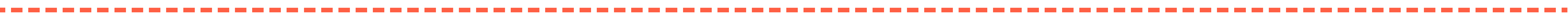 №Сфера деятельностиКод ОКВЭД 21Авиаперевозки, аэропортовая деятельность, автоперевозкиДеятельность прочего сухопутного пассажирского транспорта49.3Деятельность автомобильного грузового транспорта и услуги по перевозкам49.4Деятельность пассажирского воздушного транспорта51.1Деятельность грузового воздушного транспорта51.21Деятельность автовокзалов и автостанций52.21.21Деятельность вспомогательная, связанная с воздушным транспортом52.23.12Культура, организация досуга и развлеченийДеятельность творческая, деятельность в области искусства и организации развлечений90Деятельность в области демонстрации кинофильмов59.14Деятельность музеев91.02Деятельность зоопарков91.04.13Физкультурно-оздоровительная деятельность и спортДеятельность в области спорта, отдыха и развлечений93Деятельность физкультурно-оздоровительная96.04Деятельность санаторно-курортных организаций86.90.44Деятельность туристических агентств и прочих организаций, представляющих услуги в сфере туризмаДеятельность туристических агентств и прочих организаций, представляющих услуги в сфере туризма795Гостиничный бизнесДеятельность по предоставлению мест для временного проживания556Общественное питаниеДеятельность по предоставлению продуктов питания и напитков567Деятельность организаций дополнительного образования, негосударственных образовательных учрежденийОбразование дополнительное детей и взрослых85.41Предоставление услуг по дневному уходу за детьми88.918Деятельность по организации конференций и выставокДеятельность по организации конференций и выставок82.39Деятельность по предоставлению бытовых услуг населению (ремонт, стирка, химчистка, услуги парикмахерских и салонов красоты)Ремонт компьютеров, предметов личного потребления и хозяйственно-бытового назначения95Стирка и химическая чистка текстильных и меховых изделий96.01Предоставление услуг парикмахерскими и салонами красоты96.0210Деятельность в области здравоохраненияСтоматологическая практика86.2311Розничная торговля непродовольственными товарамиТорговля розничная легковыми автомобилями и лёгкими автотранспортными средствами в специализированных магазинах45.11.2Торговля розничная легковыми автомобилями и лёгкими автотранспортными средствами прочая45.11.3Торговля розничная прочими автотранспортными средствами, кроме пассажирских, в специализированных магазинах45.19.2Торговля розничная прочими автотранспортными средствами, кроме пассажирских, прочая45.19.3Торговля розничная автомобильными деталями, узлами и принадлежностями45.32Торговля розничная мотоциклами, их деталями, составными частями и принадлежностями в специализированных магазинах45.40.2Торговля розничная мотоциклами, их деталями, составными частями и принадлежностями прочая45.40.3Торговля розничная большим товарным ассортиментом с преобладанием непродовольственных товаров в неспециализированных магазинах47.19.1Деятельность универсальных магазинов, торгующих товарами общего ассортимента47.19.2Торговля розничная информационным и коммуникационным оборудованием в специализированных магазинах47.4Торговля розничная прочими бытовыми изделиями в специализированных магазинах47.5Торговля розничная товарами культурно-развлекательного назначения в специализированных магазинах47.6Торговля розничная прочими товарами в специализированных магазинах47.7Торговля розничная в нестационарных торговых объектах и на рынках текстилем, одеждой и обувью47.82Торговля розничная в нестационарных торговых объектах и на рынках прочими товарами47.89